 器材預借表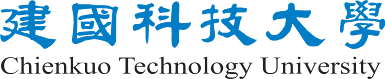 社團名稱：活動名稱：借用時間：編號品  名申請數量核准數量備  註申請人社 團 負 責 人課外活動指導組長姓名：連絡電話：